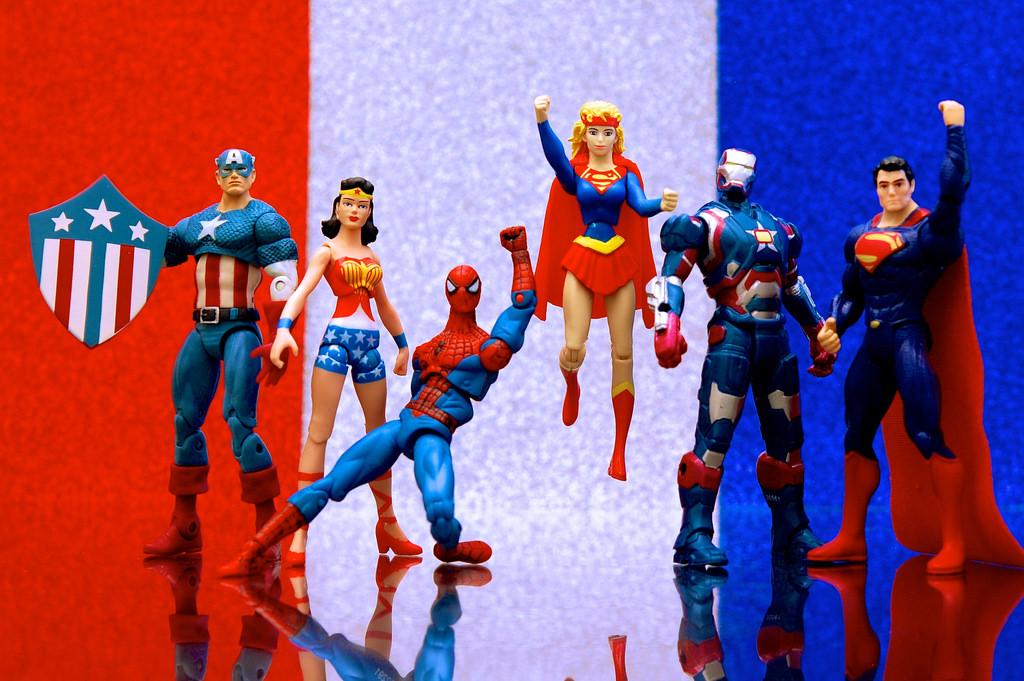 Name _____________________________________QUEST Class Superhero Physics Formative Review:  Answer these questions to see how much you’ve learned so far from your peers.  (You may use your notes.)How are displacement and motion different?Explain how we know that magnetism is a non-contact force.What causes static discharge?If Batman throws a Batarang a distance of 20 meters, what is its speed if it takes 0.5 seconds to cover the distance?  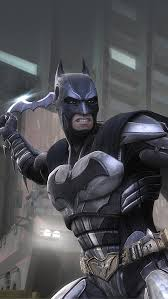 How much time does it take for the upgraded batarang flying at a speed of 50 m/s to travel a distance of 1.5 km? [Hint: Speed is measured in meters per second-- not kilometers per second-- in this problem.]